УТВЕРЖДАЮПриказ директора колледжа от 25.05.2021 г. № 119/1РАБОЧАЯ ПРОГРАММа УЧЕБНОЙ ДИСЦИПЛИНЫФК.00 ФИЗИЧЕСКАЯ КУЛЬТУРАпрограмма подготовки квалифицированных рабочих и служащихсреднего профессионального образованияпо профессии26.01.09 Моторист судовой2021 г.СОДЕРЖАНИЕПАСПОРТ РАБОЧЕЙ ПРОГРАММЫ УЧЕБНОЙ ДИСЦИПЛИНЫ ФК.00 Физическая культураМесто дисциплины в структуре основной профессиональной образовательной программыРабочая программа учебной дисциплины является частью программы
подготовки квалифицированных рабочих, служащих (далее - ППКРС),
разработанной в соответствии с Федеральными государственными
образовательными стандартами по профессии среднего профессионального
образования по профессии 26.01.09 Моторист судовой.Учебная дисциплина «Физическая культура» наряду с учебными дисциплинами общепрофессионального цикла обеспечивает формирование общих и профессиональных компетенций для дальнейшего освоения профессиональных модулей.  1.2. Цель и планируемые результаты освоения учебной дисциплины:2. СТРУКТУРА И СОДЕРЖАНИЕ УЧЕБНОЙ ДИСЦИПЛИНЫ2.1. Объем учебной дисциплины и виды учебной работытематический план и содержание учебной дисциплины УСЛОВИЯ РЕАЛИЗАЦИИ ПРОГРАММЫ УЧЕБНОЙ ДИСЦИПЛИНЫОбразовательная организация для реализации учебной дисциплины "Физическая культура" должна располагать спортивной инфраструктурой, обеспечивающей проведение всех видов практических занятий, предусмотренных учебным планом.3.2. Информационное обеспечение реализации программыДля реализации программы библиотечный фонд образовательной организации должен иметь печатные и/или электронные образовательные и информационные ресурсы, рекомендуемые для использования в образовательном процессе.Печатные изданияБишаева А.А. Физическая культура: учебник для студ. учреждений сред. проф. образования. — М., 2014.Электронные издания Физическая культура: учебник / В. С. Кузнецов, Г. А. Колодницкий. – М.: КНОРУС, 2016 – 256 с. (Среднее профессиональное образование) /4. Контроль и оценка результатов освоения УЧЕБНОЙ ДИСЦИПЛИНЫ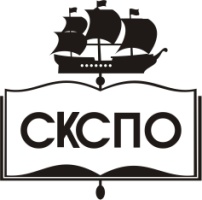 государственное автономное профессиональное образовательное учреждение Самарской области«Самарский колледж сервиса производственного оборудования имени Героя Российской Федерации Е.В. Золотухина»ПАСПОРТ РАБОЧЕЙ ПРОГРАММЫ УЧЕБНОЙ ДИСЦИПЛИЫ3СТРУКТУРА И СОДЕРЖАНИЕ УЧЕБНОЙ ДИСЦИПЛИНЫ4УСЛОВИЯ РЕАЛИЗАЦИИ УЧЕБНОЙ ДИСЦИПЛИНЫ7КОНТРОЛЬ И ОЦЕНКА РЕЗУЛЬТАТОВ ОСВОЕНИЯ УЧЕБНОЙ ДИСЦИПЛИНЫ8Код ПК, ОКУменияЗнанияОК 01-06Использовать физкультурно-оздоровительную деятельность для укрепления здоровья, достижения жизненных и профессиональных целей;применять рациональные приемы двигательных функций в профессиональной деятельности;пользоваться средствами профилактики перенапряжения характерными для данной профессии Роль физической культуры в общекультурном, профессиональном и социальном развитии человека;основы здорового образа жизни;условия профессиональной деятельности и зоны риска физического здоровья для профессии;средства профилактики перенапряженияВиды учебной работыОбъём в часахОбъем учебной дисциплины80Самостоятельная работа40в том числе: в том числе: теоретическое обучение-Практические занятия40Промежуточная аттестация                                                                                            2Наименование разделов и темСодержание учебного материала и формы организации деятельностиобучающихсяСодержание учебного материала и формы организации деятельностиобучающихсяСодержание учебного материала и формы организации деятельностиобучающихсяОбъем в часахОбъем в часахКоды компетенций, формированию которых способствует элемент программыТема 1.1.Общие сведения о значении физической культуры в профессиональной деятельностиСодержание учебного материалаСодержание учебного материалаСодержание учебного материала88Тема 1.1.Общие сведения о значении физической культуры в профессиональной деятельности1.Значение физической культуры в профессиональной деятельности. Взаимосвязь физической культуры и получаемой профессииЗначение физической культуры в профессиональной деятельности. Взаимосвязь физической культуры и получаемой профессии11ОК1-6Тема 1.1.Общие сведения о значении физической культуры в профессиональной деятельности2.Характеристика и классификация упражнений с профессиональной направленностью. Физические упражнения, направленные на развитие и совершенствование профессионально важных физических качеств и двигательных навыков. Понятия о теории тестов и оценок физической подготовленностиХарактеристика и классификация упражнений с профессиональной направленностью. Физические упражнения, направленные на развитие и совершенствование профессионально важных физических качеств и двигательных навыков. Понятия о теории тестов и оценок физической подготовленности11ОК1-6Тема 1.1.Общие сведения о значении физической культуры в профессиональной деятельности3.Формы, методы и условия, способствующие совершенствованию психофизиологических функций организма. Формы и методы совершенствования психофизиологических функций организма необходимых для успешного освоения профессии Мастер отделочных строительных работ. Применение приемов самоконтроля: пульс, ЧСС, внешние признаки утомляемости при выполнении физических упражненийФормы, методы и условия, способствующие совершенствованию психофизиологических функций организма. Формы и методы совершенствования психофизиологических функций организма необходимых для успешного освоения профессии Мастер отделочных строительных работ. Применение приемов самоконтроля: пульс, ЧСС, внешние признаки утомляемости при выполнении физических упражнений11ОК1-6Тема 1.1.Общие сведения о значении физической культуры в профессиональной деятельности4.Практическая работа «Выполнение упражнений на развитие устойчивости при выполнении работ на высоте и узкой опоре»Практическая работа «Выполнение упражнений на развитие устойчивости при выполнении работ на высоте и узкой опоре»11ОК1-6Тема 1.2.Основы здорового образа жизниСодержание учебного материалаСодержание учебного материалаСодержание учебного материала7Тема 1.2.Основы здорового образа жизни1.1.Психическое здоровье и спорт. Сохранение психического здоровья средствами физической культуры. Комплекс упражнений для снятия психоэмоционального напряжения.1ОК1-6ОК1-6Тема 1.2.Основы здорового образа жизни2.2.Практическая работа «Упражнения на развитие выносливости»1ОК1-6ОК1-6Тема 1.2.Основы здорового образа жизни3.3.Практическая работа «Воспитание устойчивости организма к воздействиям неблагоприятных гигиенических производственных факторов труда».1ОК1-6ОК1-6Тема 1.2.Основы здорового образа жизниСамостоятельная работа обучающихсяСамостоятельная работа обучающихсяСамостоятельная работа обучающихся40Тема 1.3.Физкультурно-оздоровительные мероприятия для укрепления здоровья, достижения жизненных и профессиональных целейСодержание учебного материалаСодержание учебного материалаСодержание учебного материалаТема 1.3.Физкультурно-оздоровительные мероприятия для укрепления здоровья, достижения жизненных и профессиональных целей1.1.Применение общих и профессиональных компетенций для достижения жизненных и профессиональных целей. Упражнения, способствующие развитию группы мышц участвующих в выполнении профессиональных навыков.1ОК1-6ОК1-6Тема 1.3.Физкультурно-оздоровительные мероприятия для укрепления здоровья, достижения жизненных и профессиональных целей2.2.Практическая работа «Кросс по пересеченной местности».1ОК1-6ОК1-6Тема 1.3.Физкультурно-оздоровительные мероприятия для укрепления здоровья, достижения жизненных и профессиональных целей3.3.Практическая работа «Бег на 150 м в заданное время».1ОК1-6ОК1-6Тема 1.3.Физкультурно-оздоровительные мероприятия для укрепления здоровья, достижения жизненных и профессиональных целей4.4.Практическая работа «Прыжки в длину способом «согнув ноги»».1ОК1-6ОК1-6Тема 1.3.Физкультурно-оздоровительные мероприятия для укрепления здоровья, достижения жизненных и профессиональных целей5.5.Практическая работа «Метание гранаты в цель».1ОК1-6ОК1-6Тема 1.3.Физкультурно-оздоровительные мероприятия для укрепления здоровья, достижения жизненных и профессиональных целей6.6.Практическая работа «Метание гранаты на дальность».1ОК1-6ОК1-6Тема 1.3.Физкультурно-оздоровительные мероприятия для укрепления здоровья, достижения жизненных и профессиональных целей7.7.Практическая работа «Челночный бег 3х10».2ОК1-6ОК1-6Тема 1.3.Физкультурно-оздоровительные мероприятия для укрепления здоровья, достижения жизненных и профессиональных целей8.8.Практическая работа «Прыжки на различные отрезки длинны».2ОК1-6ОК1-6Тема 1.3.Физкультурно-оздоровительные мероприятия для укрепления здоровья, достижения жизненных и профессиональных целей9.9.Практическая работа «Выполнение максимального количества элементарных движений».2ОК1-6ОК1-6Тема 1.3.Физкультурно-оздоровительные мероприятия для укрепления здоровья, достижения жизненных и профессиональных целей10.10.Практическая работа «Опорные прыжки через гимнастического козла и коня».2ОК1-6ОК1-6Тема 1.3.Физкультурно-оздоровительные мероприятия для укрепления здоровья, достижения жизненных и профессиональных целей11.11.Практическая работа «Упражнения на снарядах».2ОК1-6ОК1-6Тема 1.3.Физкультурно-оздоровительные мероприятия для укрепления здоровья, достижения жизненных и профессиональных целей12.12.Практическая работа «Прыжки с гимнастической скакалкой за заданное время».2ОК1-6ОК1-6Тема 1.3.Физкультурно-оздоровительные мероприятия для укрепления здоровья, достижения жизненных и профессиональных целей13.13.Практическая работа «Ходьба по гимнастическому бревну».2ОК1-6ОК1-6Тема 1.3.Физкультурно-оздоровительные мероприятия для укрепления здоровья, достижения жизненных и профессиональных целей14.14.Практическая работа «Упражнения с гантелями».2ОК1-6ОК1-6Тема 1.3.Физкультурно-оздоровительные мероприятия для укрепления здоровья, достижения жизненных и профессиональных целей15.15.Практическая работа «Упражнения на гимнастической скамейке».2ОК1-6ОК1-6Тема 1.3.Физкультурно-оздоровительные мероприятия для укрепления здоровья, достижения жизненных и профессиональных целей16.16.Практическая работа «Акробатические упражнения».2ОК1-6ОК1-6Тема 1.3.Физкультурно-оздоровительные мероприятия для укрепления здоровья, достижения жизненных и профессиональных целей17.17.Практическая работа «Упражнения в балансировании».2ОК1-6ОК1-6Тема 1.3.Физкультурно-оздоровительные мероприятия для укрепления здоровья, достижения жизненных и профессиональных целей18.18.Практическая работа «Упражнения на гимнастической стенке».2ОК1-6ОК1-6Тема 1.3.Физкультурно-оздоровительные мероприятия для укрепления здоровья, достижения жизненных и профессиональных целей19.19.Практическая работа «Преодоление полосы препятствий».2ОК1-6ОК1-6Тема 1.3.Физкультурно-оздоровительные мероприятия для укрепления здоровья, достижения жизненных и профессиональных целей20.20.Практическая работа «Выполнение упражнений на развитие быстроты движений».2ОК1-6ОК1-6Тема 1.3.Физкультурно-оздоровительные мероприятия для укрепления здоровья, достижения жизненных и профессиональных целей21.21.Практическая работа «Выполнение упражнений на развитие быстроты реакции».2ОК1-6ОК1-6Тема 1.3.Физкультурно-оздоровительные мероприятия для укрепления здоровья, достижения жизненных и профессиональных целей22.22.Практическая работа «Выполнение упражнений на развитие частоты движений».2ОК1-6ОК1-6Тема 1.3.Физкультурно-оздоровительные мероприятия для укрепления здоровья, достижения жизненных и профессиональных целей23.23.Практическая работа «Броски мяча в корзину с различных расстояний».2ОК1-6ОК1-6Промежуточная аттестацияПромежуточная аттестацияПромежуточная аттестацияПромежуточная аттестация2Всего:Всего:Всего:Всего:80Результаты обученияКритерии оценкиМетоды оценкиУмения:Использовать физкультурно-оздоровительную деятельность для укрепления здоровья, достижения жизненных и профессиональных целей;применять рациональные приемы двигательных функций в профессиональной деятельности;пользоваться средствами профилактики перенапряжения характерными для данной профессии выполнение упражнений, способствующих развитию группы мышц, участвующих в трудовой деятельности;сохранение и укрепление здоровья посредством использования средств физической культуры;поддержание уровня физической подготовленности для успешной реализации профессиональной деятельностиОценка результатов выполнения практических заданийЗнания:Роль физической культуры в общекультурном, профессиональном и социальном развитии человека;основы здорового образа жизни;условия профессиональной деятельности и зоны риска физического здоровья для профессии;средства профилактики перенапряженияперечисление физических упражнений, направленных на развитие и совершенствование профессионально важных физических качеств и двигательных навыков;перечисление критериев здоровья человека;характеристика неблагоприятных гигиенических производственных факторов труда;перечисление форм и методов совершенствования психофизиологических функций организма необходимых для успешного освоения профессии;представление о взаимосвязи физической культуры и получаемой профессии;представление о профессиональных заболеваниях;представление о медико-гигиенических средствах восстановления организмаТестирование